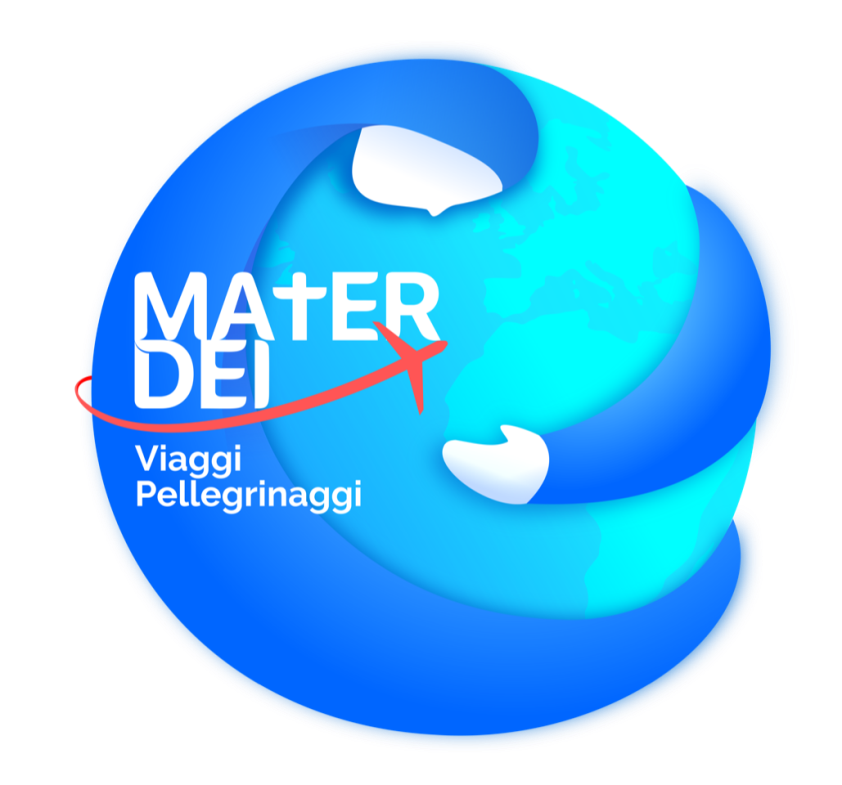 L'Agenzia "Mater Dei" nasce con lo scopo di evangelizzare, mettendosi a servizio di tutti coloro che desiderano vivere un’esperienza di crescita, sia umana che cristiana, attraverso l'organizzazione di: pellegrinaggi, eventi, ritiri spirituali, viaggi turistici religiosi e culturali, tour paesaggistici, convegni, seminari, percorsi di formazione, ecc., permettendo a chi volesse usufruirne, di gustare la presenza di Dio nei luoghi dove il Cielo ha scelto di manifestarsi all’uomo.PER INFO SU “VIAGGI & PELLEGRINAGGI” RIVOLGERSI A :GRASSO GIANCARLOTEL. +39 345 3532428Email: agenziamaterdei@gmail.comSito web: www.materdei.altervista.orgFacebook: www.facebook.com/agenziamaterdeiINCONTRO DI PREGHIERA DEL GRUPPO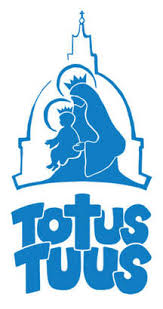 TEMA: “IL S. ROSARIO: L’ARMA DI MARIA”22 NOVEMBRE 2019ORE 20:15PARROCCHIA “S. MARIA DELLE GRAZIE”VALCORRENTE (CT)“Cari figli, vi invito alla conversione individuale. Questo tempo è per voi!Senza di voi il Signore non può realizzare ciò che vuole.Cari figli, crescete di giorno in giorno attraverso la preghiera, sempre più verso Dio”.Grazie per aver risposto alla mia chiamata.PROGRAMMAACCOGLIENZA E PRESENTAZIONEINVOCAZIONE ALLO SPIRITO SANTORECITA DEL S. ROSARIO (MEDITANDO L’ULTIMO MESSAGGIO)CATECHESI SU “IL S. ROSARIO: L’ARMA DI MARIA” PRESENTAZIONE E SIGNIFICATOMISTERI GAUDIOSIMISTERI LUMINOSIMISTERI DOLOROSIMISTERI GLORIOSI COMPIETAPREGHIERA A SAN MICHELE ARCANGELOCONCLUSIONE, AVVISI E SALUTI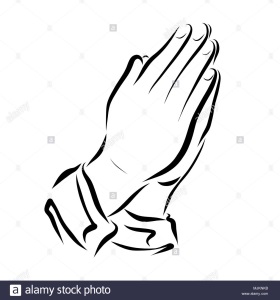 CANTICO DI SIMEONE Lc 2,29-32Cristo, luce delle genti e gloria di IsraeleOra lascia, o Signore, che il tuo servo *vada in pace secondo la tua parola;perché i miei occhi han visto la tua salvezza *preparata da te davanti a tutti i popoli,luce per illuminare le genti *e gloria del tuo popolo Israele.Gloria al Padre e al Figlio e allo Spirito Santo. *Come era nel principio, e ora e sempre, nei secoli dei secoli. Amen.ANTIFONANella veglia salvaci, Signore,nel sonno non ci abbandonare:il cuore vegli con Cristoe il corpo riposi nella pace.ORAZIONEDonaci o Padre, di unirci nella fede alla morte e sepoltura del tuo Figlio per risorgere con lui alla vita nuova. Egli vive e regna nei secoli dei secoli.BENEDIZIONE FINALEV. Il Signore ci conceda una notte serena e un riposo tranquillo.A. Amen.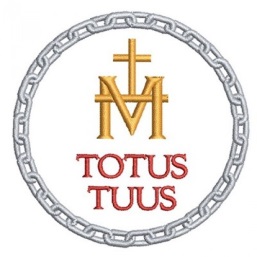 ANTIFONA ALLA BEATA VERGINE MARIASotto la tua protezione troviamo rifugio, santa Madre di Dio:non disprezzare le suppliche di noi che siamo nella prova,e liberaci da ogni pericolo, o vergine gloriosa e benedetta.COMPIETAVENERDÌV. O Dio, vieni a salvarmi.A. Signore, vieni presto in mio aiuto.V. Gloria al Padre e al Figlio e allo Spirito Santo.A. Come era nel principio, e ora e sempre nei secoli dei secoli. Amen. Alleluia.Esame di Coscienza (silenzio)A. Confesso a Dio onnipotente e a voi, fratelli, che ho molto peccato in pensieri, parole, opere e omissioni, per mia colpa mia colpa, mia grandissima colpa. E supplico la beata sempre vergine Maria, gli angeli, i santi e voi, fratelli, di pregare per me il Signore Dio nostro.V. Dio onnipotente abbia misericordia di noi, perdoni i nostri peccati e ci conduca alla vita eterna.A. Amen.INNOGesù, luce da luce, 				Difendi, o Salvatore,sole senza tramonto, 				dalle insidie del maletu rischiari le tenebre 				i figli che hai redentinella notte del mondo. 				col tuo sangue prezioso.In te, santo Signore, 				A te sia gloria, o Cristo,noi cerchiamo il riposo 				nato da Maria vergine,dall'umana fatica, 				al Padre e allo Spiritoal termine del giorno. 				nei secoli dei secoli. Amen.Se i nostri occhi si chiudono,veglia in te il nostro cuore;la tua mano proteggacoloro che in te sperano.I ANTIFONAGiorno e notte grido a te, o Signore.SALMO 87Preghiera di un uomo gravemente malatoQuesta è la vostra ora, è l'impero delle tenebre (Lc 22,53)Signore, Dio della mia salvezza, *davanti a te grido giorno e notte.Giunga fino a te la mia preghiera, *tendi l'orecchio al mio lamento.Io sono colmo di sventure, *la mia vita è vicina alla tomba.Sono annoverato tra quelli che scendono nella fossa, *sono come un uomo ormai privo di forza.È tra i morti il mio giaciglio, *sono come gli uccisi stesi nel sepolcro,dei quali tu non conservi il ricordo *e che la tua mano ha abbandonato.Mi hai gettato nella fossa profonda, *nelle tenebre e nell'ombra di morte.Pesa su di me il tuo sdegno *e con tutti i tuoi flutti mi sommergi.Hai allontanato da me i miei compagni, *mi hai reso per loro un orrore.Sono prigioniero senza scampo; *si consumano i miei occhi nel patire.Tutto il giorno ti chiamo, Signore, *verso di te protendo le mie mani.Compi forse prodigi per i morti? *O sorgono le ombre a darti lode?Si celebra forse la tua bontà nel sepolcro, *la tua fedeltà negli inferi?Nelle tenebre si conoscono forse i tuoi prodigi, *la tua giustizia nel paese dell'oblio?Ma io a te, Signore, grido aiuto, *e al mattino giunge a te la mia preghiera.Perché, Signore, mi respingi, *perché mi nascondi il tuo volto?Sono infelice e morente dall'infanzia, *sono sfinito, oppresso dai tuoi terrori.Sopra di me è passata la tua ira, *i tuoi spaventi mi hanno annientato,mi circondano come acqua tutto il giorno, *tutti insieme mi avvolgono.Hai allontanato da me amici e conoscenti *mi sono compagne solo le tenebre.Gloria al Padre e al Figlio e allo Spirito Santo. *Come era nel principio, e ora e sempre,nei secoli dei secoli. Amen.I ANTIFONAGiorno e notte grido a te, o Signore.LETTURA BREVEGer 14, 9Tu sei in mezzo a noi Signore, e noi siamo chiamati con il tuo nome: non abbandonarci, Signore Dio nostro.RESPONSORIO BREVEV. Signore, * nelle tue mani affido il mio spirito.A. Signore, nelle tue mani affido il mio spirito.V. Dio di verità, tu mi hai redento:A. nelle tue mani affido il mio spirito.V. Gloria al Padre e al Figlio e allo Spirito Santo.A. Signore, nelle tue mani affido il mio spirito.ANTIFONANella veglia salvaci, Signore,nel sonno non ci abbandonare:il cuore vegli con Cristoe il corpo riposi nella pace.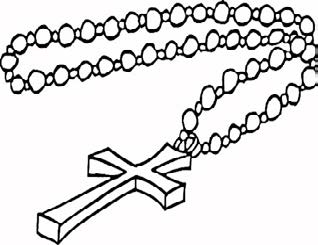 INVOCAZIONE ALLO SPIRITO SANTO 			Vieni, Santo Spirito, 				Senza la tua forza, manda a noi dal Cielo 				nulla è nell'uomo,un raggio della tua luce. 			nulla senza colpa. Vieni, padre dei poveri, 			Lava ciò che è sordido, vieni, datore dei doni, 				bagna ciò che è arido,vieni, luce dei cuori. 				sana ciò che sanguina.Consolatore perfetto, 				Piega ciò che è rigido,ospite dolce dell'anima, 			scalda ciò che è gelido, dolcissimo sollievo. 				drizza ciò che è sviato. Nella fatica, riposo, 				Dona ai tuoi fedeli nella calura, riparo, 				che solo in te confidano nel pianto, conforto. 				i tuoi santi doni. O luce beatissima, 				Dona virtù e premio,invadi nell'intimo 				dona morte santa,il cuore dei tuoi fedeli. 				dona gioia eterna. Amen.MISTERI DOLOROSI DEL S. ROSARIOGesù prega nell’orto del GetsemaniGesù viene flagellato alla colonnaGesù viene incoronato di spine, insultato e percossoGesù viene condannato a morte portando la CroceGesù muore sulla CrocePREGHIERA A SAN MICHELE ARCANGELOSan Michele Arcangelo, difendici nella battaglia, contro le malvagità e le insidie del demonio sii nostro aiuto. Ti preghiamo supplici: che il Signore lo comandi!E tu, Principe delle milizie celesti, con la potenza che ti viene da Dio, ricaccia nell’inferno Satana e gli altri spiriti maligni che si aggirano per il mondo a perdizione delle anime. Amen